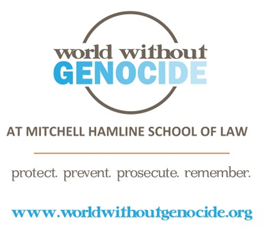 Dear Senator,I urge you to support the Tibet Policy and Support Act (Bill # S. 2539). The act would give the US legal grounds to sanction Chinese officials who interfere with Tibetan Buddhists’ process for selecting their leaders.  Tibetan Buddhists have been fighting for their freedom from the Chinese Communist Party for over 60 years.As a person of conscience, I cannot stand by while the Chinese government has incarcerated, persecuted, and disenfranchised the people of Tibet. I support the vision of autonomy held by the Buddhists of Tibet and ask you to support that vision through the Tibet Policy and Support Act. Sincerely,(signature)(printed name)(address)(city, state, zip code)(email)